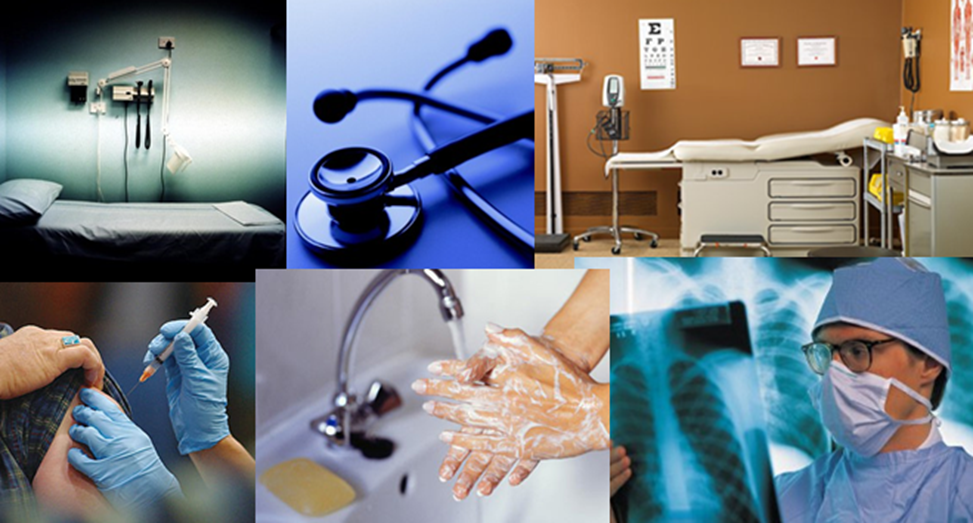 Healthcare and Public Health Suicide Bombing Tabletop ExerciseSituation Manual[Insert Date]*[Insert Caveat]*This Situation Manual (SitMan) provides exercise participants with all necessary tools for their roles in the exercise. Some exercise material is intended for the exclusive use of exercise planners, facilitators, and evaluators, but players may view other materials that are necessary to their performance. All exercise participants may view the SitMan.This page is intentionally left blank.Exercise Agenda*All times are approximate This page is intentionally left blank.Exercise OverviewGeneral InformationExercise Objectives and CapabilitiesThe exercise objectives in Table 1 describe the expected outcomes for the exercise. The objectives are linked to capabilities, which are the means to accomplish a mission, function, or objective based on the performance of related tasks, under specified conditions, to target levels of performance. The objectives and aligned capabilities are guided by senior leaders and selected by the Exercise Planning Team (EPT).Table 1. Exercise Objectives and Associated CapabilitiesParticipant Roles and ResponsibilitiesThe term participant encompasses many groups of people, not just those playing in the exercise. Groups of participants involved in the exercise, and their respective roles and responsibilities, are as follows:Players: Players are personnel who have an active role in discussing or performing their regular roles and responsibilities during the exercise. Players discuss or initiate actions in response to the simulated emergency.Observers: Observers do not directly participate in the exercise. However, they may support the development of player responses to the situation during the discussion by asking relevant questions or providing subject matter expertise.Facilitator: The facilitator provides situation updates and moderates discussions. They also provide additional information or resolve questions as required. Key EPT members also may assist with facilitation as subject matter experts (SMEs) during the exercise.Moderators: Moderators are responsible for admitting and signing in all participants to the virtual exercise, monitoring the chat area for questions and / or issues, and controlling participant audio. Evaluators: Evaluators are assigned to observe and document the discussion during the exercise, participate in data analysis, and assist with drafting the After-Action Report (AAR). Exercise StructureThis exercise will be a discussion-based, facilitated exercise. Players will participate in the following three modules:Module One: Pre-IncidentModule Two: IncidentModule Three: RecoveryEach module begins with a multimedia update that summarizes key events occurring within that time period. After the updates, participants review the situation and engage in discussions of appropriate [insert mission area] issues. Exercise GuidelinesThis exercise will be held in an open, no-fault environment wherein capabilities, plans, systems, and processes will be evaluated. Varying viewpoints, even disagreements, are expected. Respond to the scenario using your knowledge of current plans and capabilities (i.e., you may use only existing assets) and insights derived from your training.Decisions are not precedent setting and may not reflect your jurisdiction’s / organization’s final position on a given issue. This exercise is an opportunity to discuss and present multiple options and possible solutions.Issue identification is not as valuable as suggestions and recommended actions that could improve [insert mission area] efforts. Problem-solving efforts should be the focus.The assumption is that the exercise scenario is plausible, and events occur as they are presented. All players will receive information at the same time.Exercise EvaluationEvaluation of the exercise is based on the exercise objectives and aligned core capabilities. Players will be asked to complete a participant feedback form. These documents, coupled with facilitator observations and evaluator notes, will be used to evaluate the exercise and then compiled into the AAR / Improvement Plan (IP).This page is intentionally left blankModule One: Pre-IncidentScenario[Insert Location][Insert Month, Day, Year]: [Time][Insert Your State / Highway Police] receives several calls regarding a suspect running from the scene of a hit-and-run accident. When an officer arrives to investigate, they find the suspect’s vehicle abandoned on the side of the highway. A search of the car reveals weapons and manufacturing material for explosives. Police obtain a warrant to search the vehicle owner’s home and find instructions for developing homemade bombs as well as photographs of several medical facilities and badge-making equipment. The police notify the Federal Bureau of Investigation (FBI) field office. [Insert Month, Day, Year + Four Days]Police have located the vehicle owner and have taken him into custody. After investigating the evidence officers collected and considering recent online activity calling for an attack on healthcare-related activities, the FBI identifies a credible threat in [insert your region]. Based on the investigation, the Secretary of Homeland Security, in coordination with other federal entities, issues an “Elevated” Threat Alert through the National Terrorism Advisory System (NTAS). The alert warns of an extremist group planning several attacks on healthcare-related facilities including medical research laboratories, local health departments, and retail pharmacies [edit list if your type of facility is not included]. The alert is to remain in place for three months, ending on [insert date + three months].[Insert Month, Day, Year + Two Weeks]During the early morning shift, a [insert your facility name] staff member informs their supervisor that on their way in, they saw an unknown person wandering in front of the facility, acting nervous and evasive while carefully surveying the grounds. The supervisor receives a similar report later that afternoon, with another employee noting they saw an individual roaming the premises and taking pictures. The supervisor notifies building security of both accounts.Discussion QuestionsHow would your agency or organization expect to receive information about a credible threat?Does your agency or organization receive NTAS alerts from the Department of Homeland Security (DHS)? If so, how? If not, is your organization signed up? How would law enforcement / fusion centers disseminate this information?How does your organization communicate this type of alert, or any suspicious activity alert, to the departments within your organization? What do the department heads do with this information?How does your organization protect suspicious activity information within your organization? How does your organization share this information with the customers / stakeholders that use your facility? What information do leaders of your organization need or expect from local, state, and / or federal agencies regarding this threat?What information-sharing procedures regarding security protocols exist between your organization and those that share similar types of venues?Would your organization alert other venues and facilities in the area to this situation? How do leaders in your organization share, receive, or coordinate information from independent sources?What process do media outlets use to relay received threat information to appropriate stakeholders? Who from your organization is responsible for communication and coordination with media outlets?  How does your organization communicate internally about credible threats? What protocols govern this communication process? How does your organization communicate this information to employees? Do stakeholders in your organization receive instructions from leadership regarding what actions to take concerning imminent threats?How would your organization alert individuals and organizations that use the facility, such as vendors, to this situation?Does your organization conduct any specific training regarding general or credible threats?What security recommendations, if any, are local, state, and federal law enforcement making to private sector stakeholders at this time?Module Two: IncidentScenario [Insert Location][Insert Month, Day, Year +20 Days]: [Time][Insert your facility name] is busy as usual. Employees and guests are entering and leaving the building all morning. An individual dressed in a baggy overcoat walks cautiously into the lobby, sweating profusely. Without warning, an explosion occurs. The explosion throws back bystanders and flying debris from the blast strikes them. Those who are not injured instinctively evacuate the facility. Some bystanders seek out law enforcement to provide details of the incident and a possible perpetrator, though their descriptions are vague and varying. Civilians are helping the more severely injured as first responders arrive. A large crowd has begun to gather at the site as workers flood out of exits at both the affected building and others nearby. Discussion QuestionsDoes your organization have an Emergency Operations Plan (EOP) that is adaptable to evolving threats?If so, how recently has your organization reviewed and updated the plan?Has your organization made local first responders aware of your EOP? Have local first responders ever visited your facility?How does your organization alert employees to an incident? How does your organization alert local and state law enforcement to an incident? What emergency communications plans currently exist within your organization?How does your organization coordinate response operations with local, state, and federal agencies?  Who is responsible for this coordination?What type of command structure would responders establish? Who would be in charge of the command structure?What is the role of your organization and other private sector stakeholders in this command structure? Has your organization trained on incident command procedures? What kind of cross-training, if any, takes place between organizations involved in the command structure?What would be the role and responsibility of your organization’s security department in response operations?What assets would security have on hand (guards, cameras, etc.)?Are there specific procedures, or do more general emergency response plans address the actions of security guards?What are security’s priorities?With whom is your organization’s security communicating?Who in your organization is responsible for contacting local responders? Who in your facility does your organization notify, and who is responsible for this?What systems does your organization use to communicate with first responders (in-person, radio, 911 / dispatch, etc.)?Has your organization’s security previously cross-trained with local first responders in responding to an incident?Did someone in your organization activate the Emergency Operations Center (EOC)?  Who would staff the EOC in this incident?What information would your organization disseminate to the public? How quickly does your organization notify the public of the incident? Are there “canned / pre-scripted” messages for the public that your organization can easily edit to a specific incident? Who is responsible for this messaging to the public?How does your organization coordinate this messaging across the different agencies and organizations?Do you have pre-identified Public Information Officers (PIOs)?Does your organization train PIOs for such incidents?Have your PIOs ever had the opportunity to work with local first responder and the jurisdiction’s PIOs?How do other PIOs integrate into the command structure?In addition to your organization’s public-messaging efforts, would other organizations be providing public information?When would your organization address public information?What would be your organization’s public information priorities following an incident?Are there plans to coordinate public information between your organization, first responders, and other public and private partners?Does your organization conduct an accountability check of your employees?If so, who is responsible for conducting the accountability check? Who collects the information? What is done if an employee does not respond?Do your organization’s plans and procedures outline this process? If so, are your employees aware of the existing plans and procedures?What crowd control procedures exist for an incident of this type?Who is responsible for crowd control?Does your organization predetermine emergency ingress and egress routes?What directions, if any, would your organization give to the crowd?What plans or procedures are in place to work with special needs populations?Would your organization implement an evacuation or shelter-in-place order for employees and guests in the facility?Who makes the decision to evacuate or shelter-in-place?How does your organization communicate this decision?Does your organization pre-designate a rally point?Does your organization train and drill employees in either of these responses?This page is intentionally left blank.Module Three: RecoveryScenario[Insert Location] [Insert Month, Day, Year (Incident Date) + 1 Day]: [Time]Police reported the scene as secure and confirmed the suspect among the fatalities. There are estimates of at least [insert number] fatalities, [insert number] critical injuries, and multiple minor injuries. The explosion devastated the entire entrance of the emergency room making the area inaccessible because of minor structural damage, scattered broken glass and metal, and exposed electrical wiring.The medical facility and 911 call centers are continuing to receive many requests for information about the incident from families and friends worried about loved ones. Some employees and patrons are showing signs of trauma from witnessing coworkers and patients become injured from the blast. News outlets are nationally broadcasting footage from the explosion. Users on social media are also sharing images and videos from the incident. Rumors are spreading of repeat attacks across the country, creating fear and panic. News media agencies and the public are clamoring for information.Discussion QuestionsHow does your organization determine the status of your facilities before, during, and after an incident?If your organization implements a lockdown, at what point would you lift it?How does the damage to the emergency center of the facility impact operations?How does damage or disruption to your operations impact surrounding organizations?How does your organization manage resources during an event?How would a shortage of resources impact your facilities? How would your organization involve Crisis Standards of Care (CSC) and how would that impact recovery operations in this incident, if at all?Do your organization’s plans, policies, or procedures specifically address resource management? What type of mutual aid agreements or memorandums of understanding (MOUs) do you have with surrounding hospitals to assist with patient care or resource shortages?What type of resources are available to hospitals new to the hospital system?How do hospitals obtain those resources?How does your organization conduct an accountability check of your employees and patients?How does your organization reunite separated families?How quickly does your organization begin reunification procedures?Does your organization specify a location for walk-ins looking for loved ones?Do your organization’s plans, policies, or procedures outline this process?How does your facility handle incoming calls from people searching for loved ones?What are the priorities at your facility or organization post-incident? Do your organization’s plans, policies, or procedures specify these procedures?How does your organization communicate these priorities internally?Does your organization coordinate these priorities with county emergency management?Does your organization coordinate priorities with state or federal agencies?Whom must your organization inform when normal operations are disrupted? What information does your organization need to provide? How would your organization communicate that information? At what point would your organization distribute this information? Do your organization’s plans, policies, or procedures specify this information?How does your organization recover from infrastructure impacts to maintain continuity of business operations? What continuity procedures does your organization have if employees are unable to work?What information is your organization communicating to the public? Who in your organization is responsible for making this messaging?Are there social media resources available during and immediately after an incident? What measures are taken to mitigate the effects of misinformation?What type of trauma counseling or mental health services does your facility offer following an incident, if any?Are these services provided for both employees and patients?Understanding that every incident is unique and dependent on the threat, what would your organization estimate to be the time necessary to resume business operations? How long might an investigation take? How does it impact business continuity operations? How will your hospital receive situational updates from law enforcement? At what point would you consider your facility back to steady-state operations?Appendix A: Exercise ParticipantsThis page is intentionally left blank.Appendix B: Relevant Plans[Insert excerpts from relevant plans, policies, or procedures to be tested during the exercise.]This page is intentionally left blank.Appendix C: Acronyms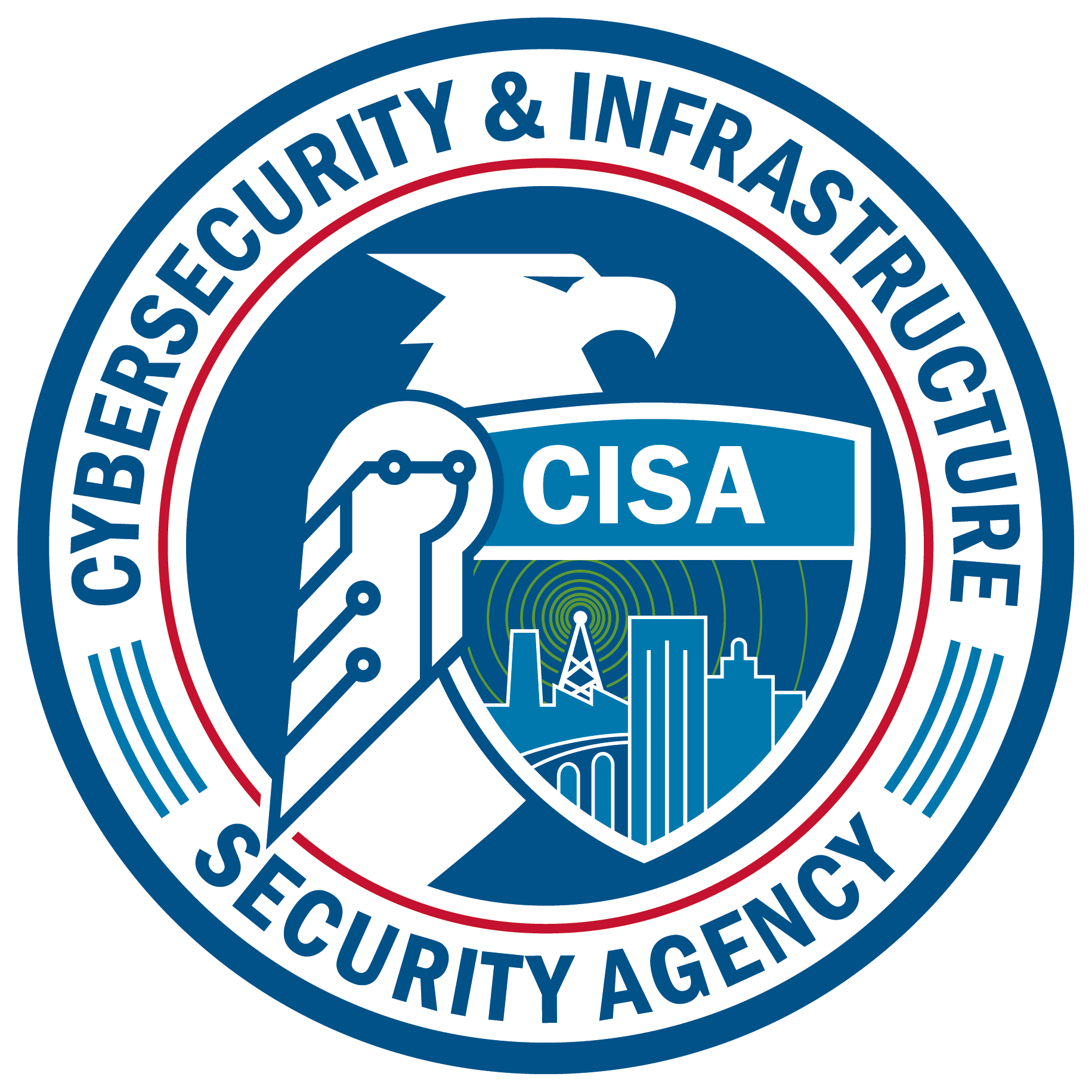 Start TimeEnd TimeActivity7:45 a.m.8:30 a.m.Registration8:30 a.m.8:45 a.m.Welcome and Participant Briefing8:45 a.m.9:45 a.m.Module One: Pre-Incident9:45 a.m.9:55 a.m.Break9:55 a.m.10:55 a.m.Module Two: Incident10:55 a.m.11:05 a.m.Break11:05 a.m.12:05 p.m.Module Three: Recovery12:05 p.m.12:30 p.m.Hot WashExercise NameHealthcare and Public Health (HPH) Suicide Bomber Tabletop Exercise (TTX)Exercise Dates[Indicate the start and end dates of the exercise]ScopeThis exercise is a TTX planned for [insert exercise duration] at [insert exercise location]. Exercise play is limited to [insert exercise parameters].This exercise was developed using materials created by the Cybersecurity and Infrastructure Security Agency (CISA) for a CISA Tabletop Exercise Package (CTEP).Mission Area(s)Prevention, Protection, Mitigation, Response, and Recovery [Select appropriate Mission Areas]CapabilitiesEconomic RecoveryFatality Management ServicesIntelligence and Information SharingLogistics and Supply Chain ManagementOperational CommunicationsOperational CoordinationPhysical Protective MeasuresPlanningPublic Health, Healthcare, and Emergency Medical Services (EMS)Public Information and WarningSituational Assessment[Insert other capabilities as necessary]ObjectivesExamine information sharing between HPH owners / operators and various stakeholders, including the public; other HPH owners / operators; and federal, state, and local government departments and agencies when dealing with a credible threat. Assess your facility’s plans, policies, and procedures related to an adversarial threat, including incident management, evacuation, and personnel accountability.Assess the ability of existing recovery plans and business continuity / continuity of operations plans to address facility and stakeholder needs following an active threat incident.Enhance the ability of healthcare facilities to provide care during all-hazards incidents and mitigate the threat of disruptions to healthcare services.Discuss and validate internal incident management communication processes in accordance with existing plans and procedures. [Insert additional exercise objectives as necessary.]Threat or HazardSuicide Bomber / Improvised Explosive Device (IED)ScenarioAn interactive, discussion-based exercise focused on a domestic IED attack. The scenario consists of three modules: Pre-Incident, Incident, and Recovery.Sponsor[Insert the name of the sponsor organization, as well as any grant programs being utilized, if applicable]Participating Organizations[Please see Appendix A.]Point of Contact[Insert the name, title, agency, address, phone number, and email address of the primary exercise point of contact (POC) (e.g., exercise director or exercise sponsor).]Exercise ObjectivesCapabilityExamine information sharing between HPH owners / operators and various stakeholders, including the public; other HPH owners / operators; and federal, state, and local government departments and agencies when dealing with a credible threat.Intelligence and Information SharingOperational CoordinationPlanningPublic Information and WarningAssess your facility’s plans, policies, and procedures related to an adversarial threat, including incident management, evacuation, and personnel accountability.Fatality Management ServicesOperational CoordinationPhysical Protective MeasuresPlanning Public Health and Medical ServicesPublic Information & WarningAssess the ability of existing recovery plans and business continuity / continuity of operations plans to address facility and stakeholder needs following an active threat incident.Economic RecoveryOperational CoordinationPlanningEnhance the ability of healthcare facilities to provide care during all-hazards incidents and mitigate the threat of disruptions to healthcare services.Logistics and Supply Chain Management Operational CoordinationPlanningPublic Health, Healthcare, and EMSDiscuss and validate internal incident management communication processes in accordance with existing plans and procedures.Intelligence and Information SharingOperational CommunicationsOperational Coordination PlanningSituational Assessment[Insert additional objectives as necessary].[Insert additional core capabilities as necessary].Participating Private Sector Organizations[Insert private sector participants]Participating Local Organizations[Insert local participants]Participating State Organizations[Insert state participants]Participating Federal Organizations[Insert federal participants]Other Participating Organizations[Insert other participants]AcronymTermAARAfter-Action ReportCISACybersecurity and Infrastructure Security AgencyCSCCrisis Standards of CareCTEPCISA Tabletop Exercise PackageDHSDepartment of Homeland SecurityEMSEmergency Medical ServicesEOCEmergency Operations CenterEOPEmergency Operations PlanEPTExercise Planning TeamFBIFederal Bureau of InvestigationHPHHealthcare and Public HealthIEDImprovised Explosive DeviceIPImprovement PlanMOUMemorandum of UnderstandingNTASNational Terrorism Advisory SystemPIOPublic Information OfficerPOCPoint of ContactSitManSituation Manual SMESubject Matter ExpertTTXTabletop Exercise 